Årets inspirationstalare Klas Johansson har lokal förankring men också ett fantastiskt CV som talar för sig själv! Som aktiv hade Klas 12 år i landslaget, bl.a. SM-guld -93 och 3 VM. Han var personlig tränare och coach till Susanne Ljungskog under hennes vinstrika karriär, och som ledare i egenskap av Mästerskapscoach och mekaniker har han gjort 14 VM och tre OS. Sedan 2010 har han varit verksam på World Tour i olika lag, mekaniker för åkarna i norska landslaget och Svenska Olympiska satsningen mot RIO. Förutom detta är han personlig coach och jobbar med bike fit. Något vi hoppas kunna utveckla tillsammans för er medlemmar!Klas kommer prata om livet på Touren och under Mästerskapen, och ge oss grunderna till varför sittpositionen på cykeln är så viktig, både för effekten men också komforten! 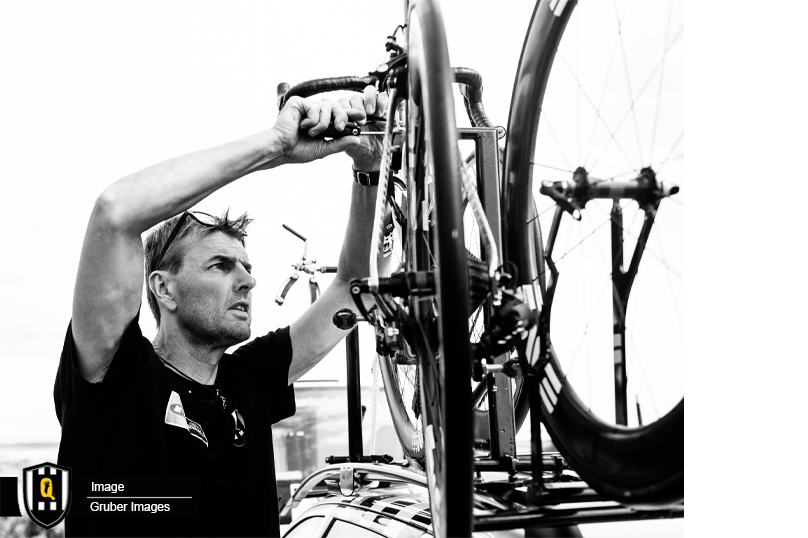 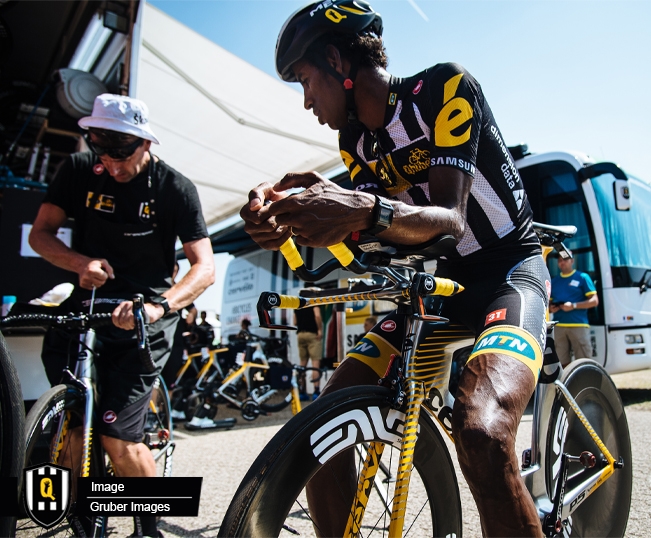 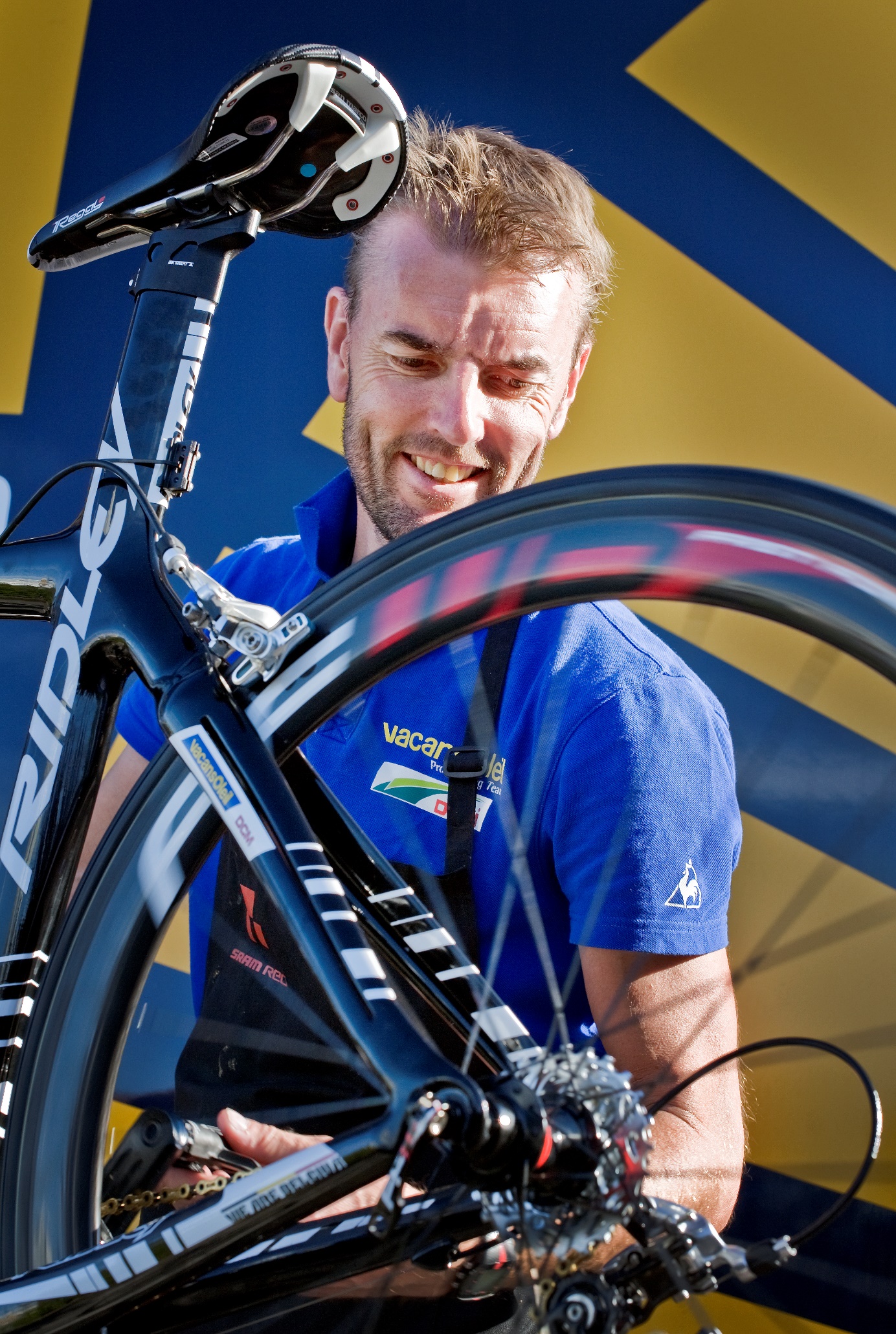 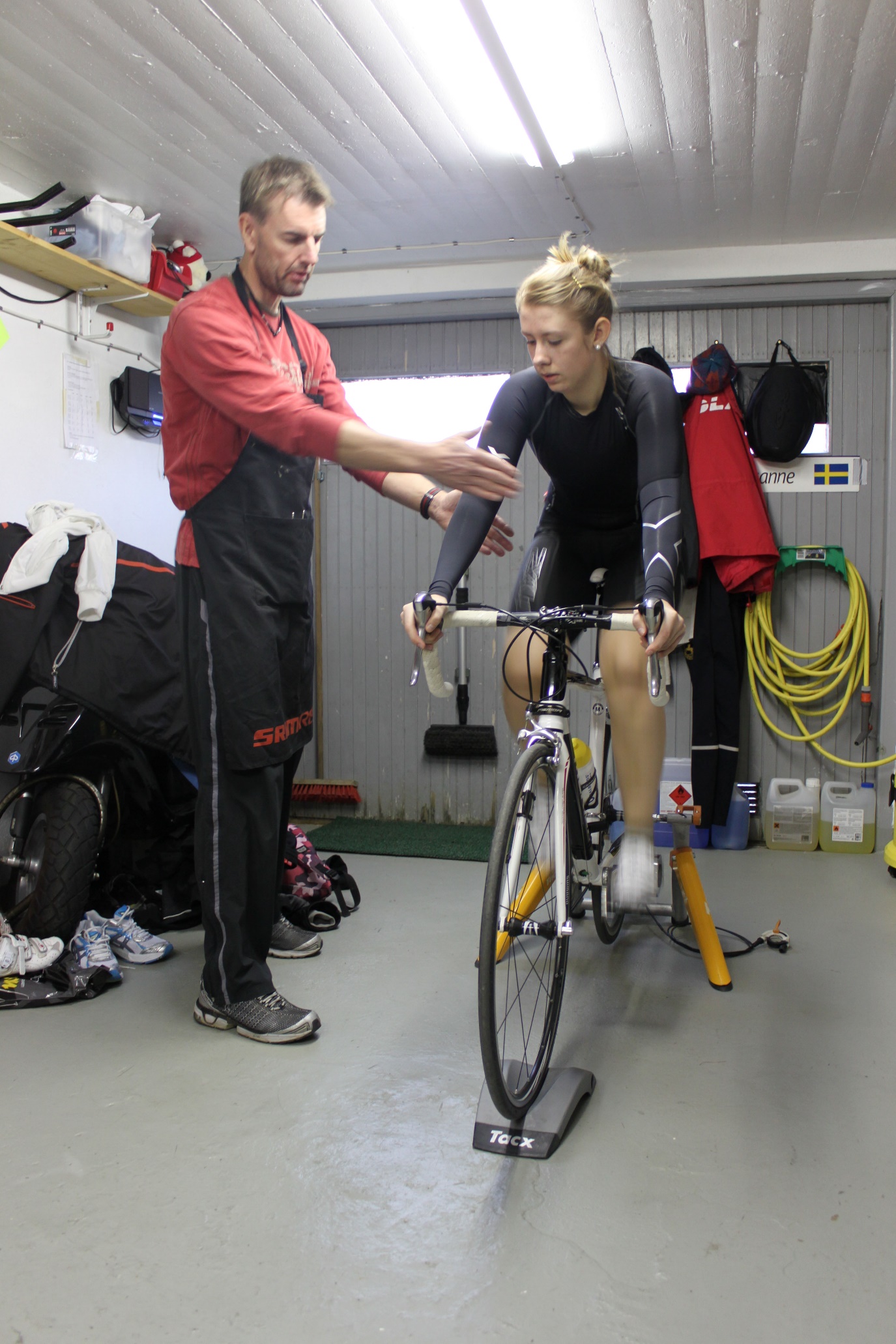 